申込〆切：令和４年７月２８日（木曜日）○会場内は密にならないよう、参加者同士の間隔をあけてお座りいただきます。○当日、受付で体調や体温などを確認させていただきます。○会場内ではマスク着用及び手指消毒をお願いします。　　　○新型コロナウイルス感染状況によっては中止する場合があります。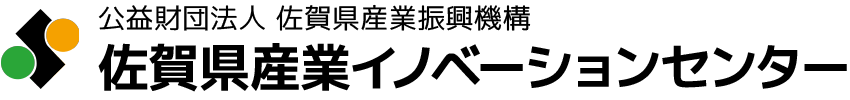 必　　要　　事　　項ご記入頂きました下記個人情報は、研修会に関するご案内・ご連絡および当センターからの情報提供のために利用させていただきます。必　　要　　事　　項ご記入頂きました下記個人情報は、研修会に関するご案内・ご連絡および当センターからの情報提供のために利用させていただきます。必　　要　　事　　項ご記入頂きました下記個人情報は、研修会に関するご案内・ご連絡および当センターからの情報提供のために利用させていただきます。必　　要　　事　　項ご記入頂きました下記個人情報は、研修会に関するご案内・ご連絡および当センターからの情報提供のために利用させていただきます。事業者名所属・役職市　町　名氏　　　　　　　名電話番号メールアドレス